SECRETARÍA DE GOBIERNO CONTINÚA REALIZANDO CONTROLES A LA VENTA Y TRANSPORTE DE COMBUSTIBLE EN EL MUNICIPIO DE PASTO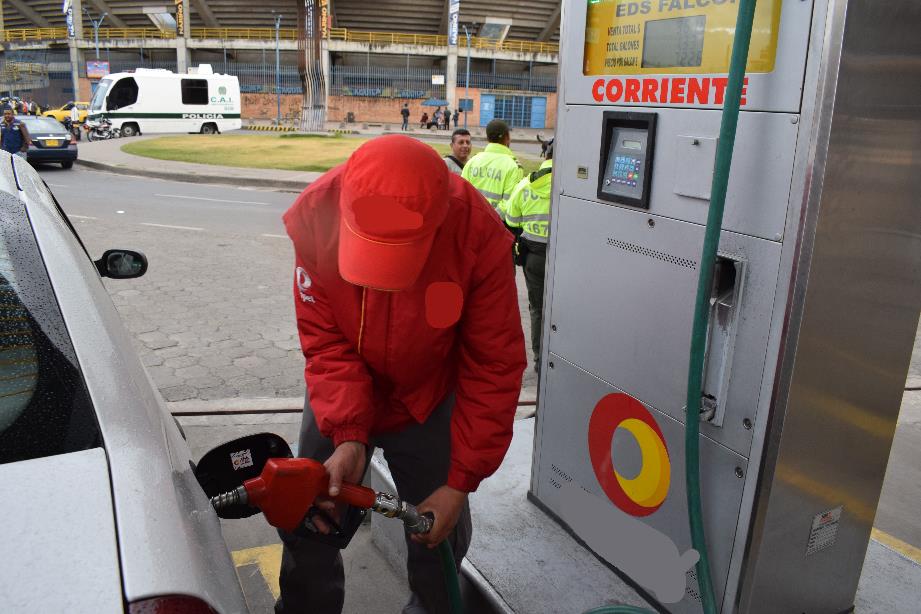 Con el fin de ejercer control sobre la venta y transporte de combustible en el municipio de Pasto, la Alcaldía de Pasto, la Secretaría de Gobierno y la Subsecretaría de Control, vienen realizando los monitoreos permanentes a fin verificar el suministro adecuado de las unidades subsidiadas que llegan al municipio. La secretaria de Gobierno Carolina Rueda Noguera manifestó que con base en el decreto 0255 de 2019, se están ejerciendo labores de control para garantizar que el funcionamiento y horario establecido entre as 5:00 a.m. y las 10:00 p.m. se esté cumpliendo a cabalidad en el municipio.  La funcionaria aclaró que la norma contempla la prohibición de la venta en pimpinas, barriles, canecas, carrotanques, pomas, tambores u otro tipo de recipiente en cualquier cantidad, y se exceptúa a aquellas personas que por su actividad económica requieran de combustibles líquidos derivados del petróleo en cantidades que no podrán exceder los 220 galones. Así mismo se puntualizó que para la venta del combustible en las anteriores condiciones, se deberá disponer del permiso especial que autorice la venta a través de estos medios, el cual debe ser diligenciado y debidamente motivado ante la Subsecretaría de Control. Dicha autorización deberá ser presentada ante el personal de la estación de servicio y de las autoridades que lo requieran. Dentro de las acciones que la Alcaldía de Pasto realiza, con el apoyo de la Policía Nacional, se encuentran operativos para impedir la venta indiscriminada de combustible en pimpinas sin autorización. En las últimas horas las autoridades incautaron 115 galones de gasolina que estaban siendo comprados de manera irregular en una estación de servicio la cual fue sancionada con 10 días de cierre, además de la imposición del comparendo correspondiente. De igual manera el subsecretario de Control, Diego Hidalgo, instó a la comunidad para que acuda a los canales oficiales de la Alcaldía de Pasto donde se podrá conocer las unidades de combustible subsidiado y su disponibilidad en cada estación de servicio. “A través del Sistema de Información de Combustible, Sicom, en donde evidenciamos cuál es la compra de cada una de las estaciones, cuando éstas compran determinada cantidad de combustible, nosotros sabemos el trámite que hacen desde Yumbo a Daza donde se encuentran personal de Ecopetrol y de la Alcaldía haciendo el control respectivo, mientras que otros funcionarios operativos que hacen el seguimiento del vehículo, el descargue, toman las medidas y se levanta un acta”, expresó el funcionario. Desde la Secretaría de Gobierno se hizo el llamado para que cualquier hecho contrario a la norma sea puesto en conocimiento ante las autoridades competentes. “Todos estamos totalmente dispuestos a atender estas situaciones, priorizamos el tema de combustible y daremos las informaciones pertinentes y aplicaremos las sanciones que se requieran”, precisó Carolina Rueda Noguera. Información: Secretaria de Gobierno Carolina Rueda Noguera. Celular: 3137652534 Somos constructores de pazALCALDÍA DE PASTO CREARÁ COMITÉ DE ÁREA DE MÚSICA CON LOS SECTORES MÁS DESTACADOS DEL GREMIO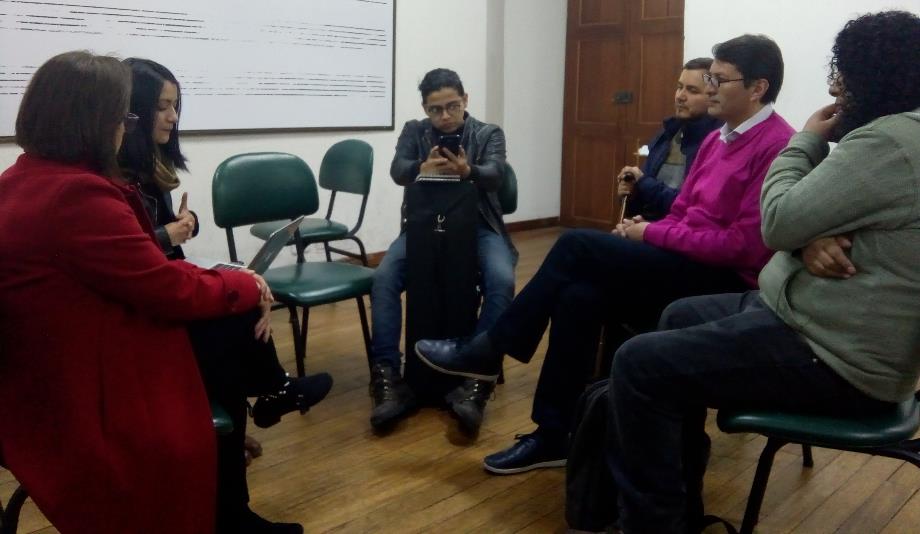 La Alcaldía de Pasto, a través de la Secretaría de Cultura, inicia el proceso para la conformación del Comité de Área de Música, integrado por creadores y gestores inmersos en los sectores de investigación, formación, creación, difusión, circulación, producción, gestión y emprendimiento musical, que, en asamblea general, elegirán las personas idóneas que integrarán dicho comité, en representación del municipio.Dicha instancia será la responsable de hacer veeduría ciudadana de los procesos llevados a cabo en el sector musical, además de representarlo en el Consejo Municipal de Cultura a fin de fortalecer el sector con todas sus expresiones alrededor de la música, y también permitir su avance y desarrollo en la comunidad.La Alcaldía de Pasto, invita a creadores y gestores culturales relacionados con el área de música, a ser parte de este proceso e involucrarse en las decisiones sobre este tema, logrando un aporte positivo para su crecimiento.Información: Secretario de Cultura, José Aguirre Oliva. Celular: 3012525802	Somos constructores de pazALCALDÍA DE PASTO SE UNE A LA CONMEMORACIÓN DEL DÍA MUNDIAL DE LA PREVENCIÓN DEL SUICIDIO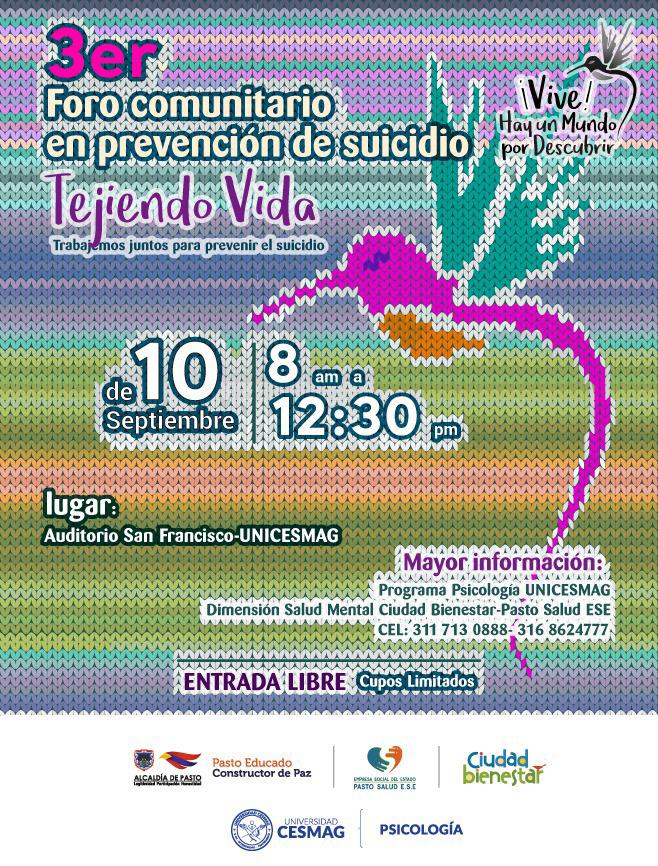 En el marco de la conmemoración del Día mundial de la prevención del suicidio, la Alcaldía de Pasto a través de la Secretaría Municipal de Salud, en articulación con la Universidad Cesmag y el Hospital Mental Perpetuo Socorro, invitan a la comunidad en general, al tercer Foro Comunitario en Prevención de Suicidio "Tejiendo Vida”, evento que se llevará a cabo el día 10 de septiembre y que tendrá como objetivo principal concientizar a la población sobre el suicidio y la prevención de este.  Este foro contribuirá a unificar esfuerzos no solo del sector salud sino también con todo tipo de entidades relacionadas con esta problemática, de esta manera se busca lograr tener un panorama más amplio, desde diferentes puntos de vista. El tema principal de este encuentro será la prevención y captación temprana de los factores de riesgo.  La jornada se realizará en el auditorio San Francisco de la Universidad Cesmag a partir de las 8:00 a.m.  Información: Secretaria de Salud Diana Paola Rosero. Celular: 3116145813Somos constructores de pazALCALDÍA DE PASTO INVITA A LA COMUNIDAD A PARTICIPAR EN TALLER GRATUITO DEL CARNAVAL La Alcaldía de Pasto, a través de la Secretaría de Cultura y las Escuelas de Formación artística y artesanal, viene desarrollando desde el año 2016 de manera gratuita el Taller de Carnaval para niños, niñas, jóvenes y adultos en la IEM Liceo Central de Nariño (Comuna Uno) y en las bibliotecas públicas del municipio. Este taller se realiza con el fin de hacer un buen uso del tiempo libre y conservar las costumbres, tradiciones y el patrimonio cultural inmaterial de la región.El maestro Franklin Melo Chávez, tallerista de Carnaval de la Secretaría de Cultura, instruye a quienes participan en la formación en las técnicas propias del Carnaval como el modelado en arcilla, empapelado, uso de icopor, pintura, entre otros elementos, que motiva a los estudiantes a preservar la fiesta de Negros y Blancos, apasionarse por este gran evento, además de conocer su historia y formar “Guardianes de Carnaval”.Las personas interesadas pueden acercarse a las instalaciones de la Secretaría de Cultura (Centro Cultural Pandiaco, Cll 19-Cra 42) e inscribirse al Taller de Carnaval o cualquiera de las 17 modalidades que tengan disponibilidad de cupo, que ofrece la Secretaría de Cultura gratuitamente, en los corregimientos y comunas del municipio.Información: Secretario de Cultura, José Aguirre Oliva. Celular: 3012525802	Somos constructores de pazALCALDÍA DE PASTO PARTICIPÓ EN FORO EXPERIENCIAS EXITOSAS ENTORNO A LA PAZ DURANTE ‘EXPOPAZ’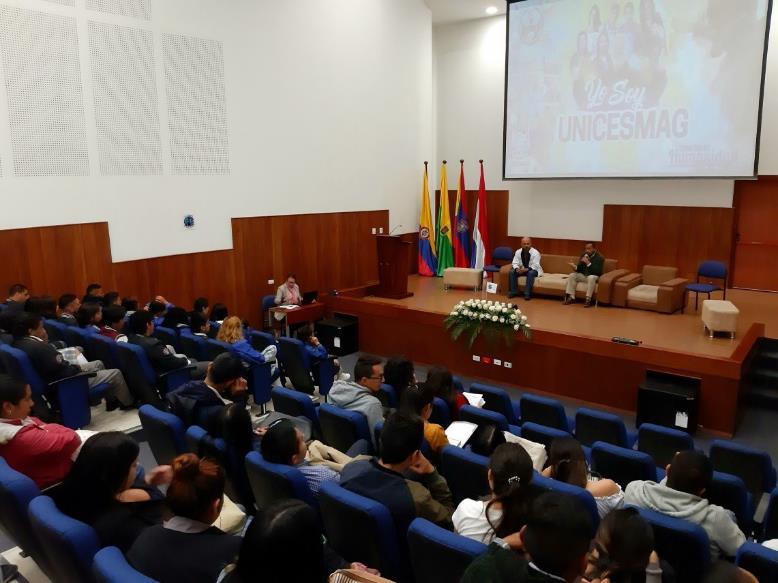 La Alcaldía de Pasto a través de la Comisión de Paz y Reconciliación participó del evento académico e investigativo ‘Experiencias Exitosas Entorno a La Paz’, en la segunda versión de ‘Expopaz’ y que se realiza en el marco de la Semana por La Paz 2019. En este espacio se expuso las distintas acciones e iniciativas de construcción de Paz que ha adelantado la Administración Municipal Y que están inmersas en el Plan de Desarrollo Municipal.Al término de esta presentación realizada por el comisionado de Paz de Pasto, Zabier Hernández y Luis Trujillo integrante de la Comisión de Paz, destacaron las experiencias innovadoras en el desarrollo de la política Pública de Paz que se encuentra en plena construcción en el municipio. Adriana Lagos Mora, directora del grupo de investigación IURIS COEPTUM, de la Universidad Cesmag, y organizadora de este evento destacó la importancia de la articulación que se realiza desde la Política Pública que viene liderando la Administración Municipal, con la academia, frente a la necesidad de fortalecer todas la iniciativas de Paz en el territorio, “Esta articulación ha permitido que la Universidad Cesmag a través de sus grupos de investigación se pueda unir y articular esfuerzos para efectos de ser ese apoyo constructor de esa Política de Paz Municipal que se encuentra en desarrollo”, sostuvo la docente. Por otra parte, Zabier Hernández explicó que se han compartido las buenas experiencias que se ha tenido en la construcción de paz desarrollada por el gobierno local.  “Hoy hemos tenido entre el público a niños, niñas, adolescentes además de los adultos, que pudieron conocer los elementos y resultados tangibles e innovadores del trabajo de socialización, sensibilización y pedagogía por la paz”, señaló Hernández Vuelvas, quien además agregó que se pusieron a disposición de todo el público los 17 documentales de video que cuenta la Comisión de Paz, y la disponibilidad de realizar cine foros y talleres.Este espacio también fue aprovechado por los integrantes de la Comisión de Paz y Reconciliación para hacer entrega a las personas que participaron de este evento, de cientos de ejemplares de las cartillas Pasto Educado Constructor de Paz y Facilitación de Diálogos y Resolución de Conflictos.Información: Coordinador Comisión de Postconflicto y Paz, Zabier Hernández Buelvas. Celular: 3136575982Somos constructores de pazSE EXTIENDE EL PLAZO DE INSCRIPCIÓN PARA PARTICIPAR EN PREMIOS IMPULSO ATURES II, EVENTO QUE EXPONE, CONECTA E IMPULSA LAS MEJORES INICIATIVAS AMBIENTALES DEL MUNICIPIO DE PASTO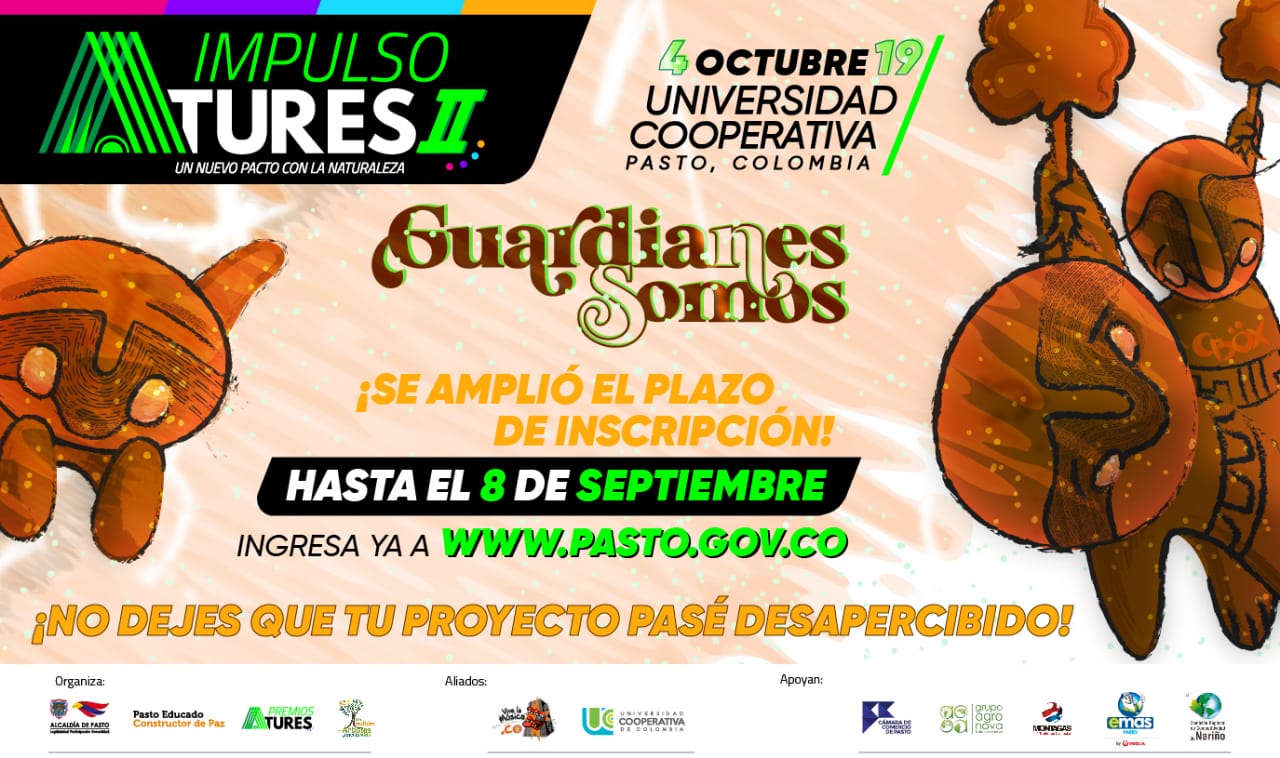 La Alcaldía de Pasto a través de la Secretaría de Gestión Ambiental, agradece a todos los guardianes que trabajan activamente por el planeta y que ya inscribieron su proyecto, para participar en los Premios Impulso Atures II, a la vez informa a la ciudadanía que se extendió el plazo de inscripción de iniciativas ambientales hasta el día 8 de septiembre.La comunidad tendrá la posibilidad de visibilizar su proyecto y ser reconocido por su compromiso con el planeta y con el medio ambiente en las categorías de cambio climático, agua, diversidad biológica y residuos sólidos.También se recuerda a los interesados que la ceremonia de premiación se realizará el día 4 de octubre en las instalaciones de la Universidad Cooperativa de Colombia - Campus Pasto, en el marco de la gran vitrina ambiental municipal del Nuevo Pacto con la Naturaleza.Para participar se pueden postular todas las iniciativas ambientales ejecutadas o en ejecución en el municipio de Pasto; visite la página www.pasto.gov.co, sección eventos y descargue el formulario, diligéncielo y envíelo al correo impulsoatures@alcaldiapasto.gov.coInformación: Secretario Gestión Ambiental Jairo Burbano Narváez. Celular: 3016250635Somos constructores de pazESTE 6 DE SEPTIEMBRE, MUESTRA ARTESANAL ‘LENA, ARTE Y DISEÑO’ EN EL PUNTO DE INFORMACIÓN TURÍSTICA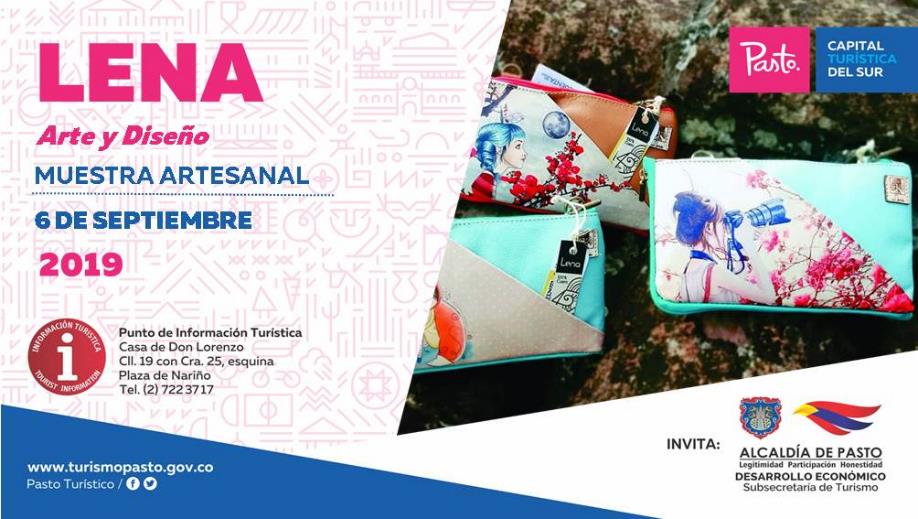 La Alcaldía de Pasto a través de la Secretaría de Desarrollo Económico y la Subsecretaría de Turismo, con el propósito de continuar apoyando las actividades que promueven el sector turístico de la capital nariñense invitan a la ciudadanía en general a participar, este 6 de septiembre, al Punto de Información Turística PIT, ubicado en la calle 19 con carrera 25, esquina Plaza de Nariño de la muestra artesanal con la marca LENA ‘Arte y Diseño’.LENA ‘Arte y Diseño’, dedicada a la artesanía en cuero, productos elaborados con materiales de primera calidad, donde se les identifica por sus diseños e innovaciones; creación de indumentarias entre las que sobresalen bolsos, billeteras y maletines.La jornada se realizará con el fin de impulsar los productos artesanales y culturales de la ciudad, para promover y seguir rescatando las tradiciones ancestrales que constituyen la identidad y conocimiento. La jornada inicia desde las 9:00 de la mañana, es totalmente gratuita y permite adquirir los diferentes productos elaborados por las y los artesanos nariñenses.Información: Subsecretaria Turismo Amelia Yohana Basante Portillo, Celular: 317 7544066Somos constructores pazHASTA EL 16 DE SEPTIEMBRE SE REALIZARÁ LA CUARTA ENTREGA DE INCENTIVOS DEL PROGRAMA JOVENES EN ACCIÓN.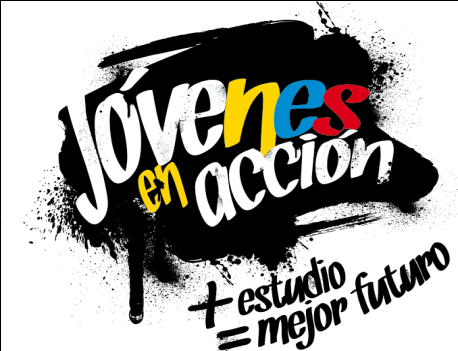 La Alcaldía de Pasto y la Secretaría de Bienestar Social a través del programa Jóvenes en Acción, informa que se está realizando la 4ta entrega de incentivos a estudiantes del Sena y Universidad de Nariño, beneficiarios del programa Jóvenes en Acción, mediante giro o cajero automático hasta el 16 de septiembre de 2019, por modalidad pico y cedula.Los jóvenes potenciales beneficiarios al programa deben presentarse en las fechas estipuladas en los diferentes puntos de pago en horario de 8:00am a 4:00 pm. El joven debe suministrar los siguientes datos: Documento original y código de participante asignado. Puntos para cobrar por cajero automático las 24 horas de lunes a domingo:Mayor información la pueden obtener las instalaciones de la Secretaria de Bienestar Social – Programa Jóvenes en Acción, en horario de atención de 8:00 a 11.00 a.m. y de 2.00 a 5.00 pm - Antiguo INURBE Avenida Mijitayo.  Teléfono 7244326 extensión 3012. Información: Álvaro Zarama, Subsecretario de Promoción y Asistencia Social, celular 3165774170DEL 29 DE AGOSTO AL 11 DE SEPTIEMBRE, SE CANCELARÁ EL SUBSIDIO ECONÓMICO A BENEFICIARIOS DEL PROGRAMA COLOMBIA MAYOR NÓMINA DE AGOSTO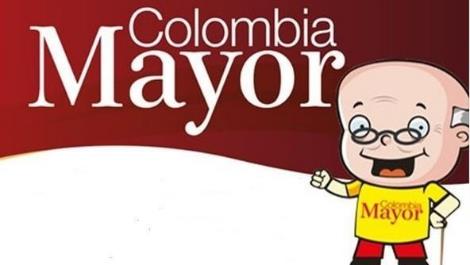 La Secretaría de Bienestar Social, comunica a los beneficiarios del “Programa Colombia Mayor” que, a partir del 29 de agosto hasta el 11 de septiembre del presente año, se cancelará la nómina correspondiente a agosto del 2019.Es importante mencionar que, por instrucciones del Gobierno Nacional, se incrementaron cinco mil pesos ($ 5.000), por lo tanto, se informa a la comunidad en general que los pagos son de tipo mensual y se cancelará un monto de $80.000 mil pesos, se reitera a los beneficiarios que el no cobro oportuno conlleva al retiro del programa en mención.Para quienes aún no han realizado el proceso de (registro de huellas), presentarse en Supergiros ubicado en Avenida Los Estudiante en la calle 20 # 34-13, de lo contrario no podrán hacer su respectivo cobro (requisito cédula original, dirección y celular actualizados).Únicamente para el caso de las personas mayores en condición de enfermedad, hospitalización, discapacidad o viaje, u otras circunstancias que imposibilite acercarse a cobrar, presentar PODER NOTARIAL, éste debe tener vigencia del mes actual (SEPTIEMBRE), además debe presentar cédula original tanto del  beneficiario/a como del apoderado/a.  En el caso de perder la cédula original, tramitar ante la Registraduria la contraseña e inmediatamente hacer entrega de una copia en el Centro Vida de la Secretaría de Bienestar Social.CRONOGRAMA ZONA URBANASe invita a los beneficiarios a cobrar en el lugar más cercano a su domicilio, considerando que, en Pasto, todos los puntos de servicio Supergiros, se encuentran habilitados.Se informa que se atenderá de lunes a domingos, a partir de las 8:00 a.m. hasta las 12 md y de 2 pm hasta las 6 pm, incluyendo festivos, en el lugar que se encuentre habilitado dicho servicio.ZONA RURAL – PUNTOS DE PAGO SUPERGIROS PERMANENTES EN CORREGIMIENTOSLos adultos mayores residentes de Catambuco, Genoy, El Encano, Obonuco y Cabrera cobrarán en el punto de pago Supergiros que dispone el sector, desde el 29 de agosto hasta el 11 de septiembre 2019. ZONA RURAL – CAJA EXTENDIDA EN EL RESTO DE LOS CORREGIMIENTOSPara el caso de los beneficiarios que residen en el resto de los corregimientos se solicita cobrar en su respectivo sector, conforme al cronograma establecido. Se recomienda a los adultos mayores que queden pendientes por cobrar durante dicha jornada, acercarse a los puntos de pago en Pasto. Para más información comunicarse a través de: - La línea telefónica: 7244326 ext 1806 o dirigirse hasta las instalaciones del Centro Vida para el Adulto Mayor, ubicado en la Secretaría de Bienestar Social, barrio Mijitayo Cra 26 Sur (antiguo Inurbe) Información: Secretario de Bienestar Social, Arley Darío Bastidas Bilbao. Celular: 3188342107, 3116145813Somos constructores de pazOFICINA DE COMUNICACIÓN SOCIALALCALDÍA DE PASTOMODALIDAD DAVIPLATAMODALIDAD DAVIPLATAPrincipal PastoCalle 17 No. 25 – 40.Parque Bolívar PastoCalle 21 No. 12 – 45.Parque Nariño PastoCalle 18 No. 24-11 Parque Nariño.Metro Express PastoCalle 16B No. 32 – 53.Éxito PastoCarrera. 22 B No. 2 - 57 Av. Panamericana.La Riviera PastoCalle 21 N° 34-24.MODALIDAD GIRO.MODALIDAD GIRO.MODALIDAD GIRO.MODALIDAD GIRO.Punto de cobroDirección.Fecha 28 agosto al 1 de septiembreFecha 2 septiembrePrincipal PastoCalle 17 N° 25-4012.Pasto Norte.Calle 20 N° 34-2434,Parque Nariño.Calle 18 N° 24-1156Único PastoCalle 22 N° 6-61.78Masred090Calle 18 N° 25-4390CRONOGRAMA DE ACUERDO CON EL PRIMER APELLIDOCRONOGRAMA DE ACUERDO CON EL PRIMER APELLIDOCRONOGRAMA DE ACUERDO CON EL PRIMER APELLIDOCRONOGRAMA DE ACUERDO CON EL PRIMER APELLIDOLETRA DEL PRIMER APELLIDOFECHA DE PAGOA,B,C29 de agosto   2019D, E, F, G, 30 de agosto   2019H, I, J, K, L2 de septiembre 2019M, N, Ñ, O3 de septiembre 2019P, Q, R, S, T,  4 de septiembre 2019U, V, W, X, Y, Z5 de septiembre 2019PENDIENTES POR COBRARDESDE EL 6 HASTA EL 11 de SEPTIEMBRE  2019CRONOGRAMA ZONA RURAL - AGOSTO 2019CRONOGRAMA ZONA RURAL - AGOSTO 2019CRONOGRAMA ZONA RURAL - AGOSTO 2019CRONOGRAMA ZONA RURAL - AGOSTO 2019FECHACORREGIMIENTOLUGAR DE PAGOHORARIOviernes 30 agosto 2019Santa BárbaraSalón Comunal8:00 AM a 11:00 AMviernes 30 agosto 2019SocorroSalón Comunal1:00 PM a 4:00 PMsábado 31 agosto 2019San FernandoInstitución Educativa8:00 AM a 11:00 AMsábado 31 agosto 2019BuesaquilloInstitución Educativa12:00 M a 3:00 PMLunes 2 septiembre 2019MocondinoSalón Comunal8:00 AM a 11:00 AMLunes 2 septiembre 2019JamondinoEscuela Centro Educativo2:00 PM a 5:00 PMMartes 3 de septiembre 2019MorasurcoSalón Comunal8:00 AM a 11:00 AMMartes 3 de septiembre 2019La LagunaSalón Comunal12:00 M a 3:00 PMMiércoles 4 de septiembre 2019JongovitoSalón Comunal8:00 AM a 11:00 AMMiércoles 4 de septiembre 2019GualmatánSalón Cultural12:00 M a 3:00 PMJueves 5 de septiembre 2019La CalderaSalón Comunal8:00 AM a 11:00 AMJueves 5 de septiembre 2019MapachicoSalón Comunal12:00 M a 3:00 PM